МИНИСТЕРСТВО ОБРАЗОВАНИЯ МОСКОВСКОЙ ОБЛАСТИГОСУДАРСТВЕННОЕ БЮДЖЕТНОЕ ОБЩЕОБРАЗОВАТЕЛЬНОЕ УЧРЕЖДЕНИЕМОСКОВСКОЙ ОБЛАСТИ«СЕРГИЕВО-ПОСАДСКИЙ ФИЗИКО-МАТЕМАТИЧЕСКИЙ ЛИЦЕЙ»141300, Московская область, г. Сергиев Посад, ул. Карла Маркса, д.3. Тел.\ факс: (496) 540-45-48  E-mail:  sp1000@yandex.ru                    http://ФМЛ.РФЛицензия Министерства образования  Московской области: 50 Л 01 № 0010064 от 18.10.2019 (регистрационный № 78184)(переименовано согласно уставу от 11.09.2020 года)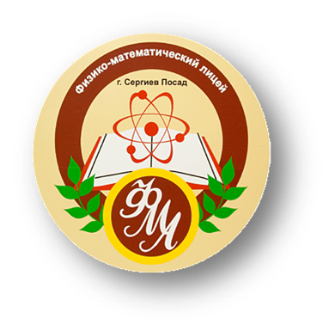 УТВЕРЖДАЮ:Директор МБОУ ФМЛ                     __________ О.А. Макарова« 02 » сентября  2019 года                       План профориентационной работы(2019 -2020 учебный год)№ п/пНазвание мероприятияМесто проведенияСрокиИсполнителиОтветственный1Формирование службы профориентационной работы в лицеелицейАвгуст – сентябрьЗаместитель директора по УВРДиректор 2Составление общего плана профориентационной работы и плана профориентационной работы социально-педагогической службылицейДо середины сентябряРуководитель профориентационной службы , социальный педагог и педагог-психологЗаместитель директора по УВР3Составление отчета о трудоустройстве выпускников предыдущих лет (поступление в вузы)лицейДо середины сентябряКлассные руководителиЗаместитель директора по УВР5Сбор информации и обновление лицейских и классных стендов по профориентациилицейВ течение годаКлассные руководители 9–11-х классовРуководитель профориентационной службы 6Анализ профессиональных намерений учащихся 9-х и 11-х классов. Анкетирование.лицейСентябрьКлассные руководители, социальный педагог и педагог-психологРуководитель профориентационной службы 7Включение в повестку дня родительских собраний вопроса о профориентации обучающихсялицейОктябрь, апрельКлассные руководителиРуководитель профориентационной службы 9Проведение тематических классных часов по вопросам профориентации согласно плану воспитательной работы классного руководителялицейВ течение годаКлассные руководителиЗаместитель директора по УВР10Серия классных часов: «Выбор профессии», «Проектория» и другиелицейВ течение годаКлассные руководители Заместитель директора по УВР11Участие в районных  мероприятиях по профориентации учащихсяСогласно городскому плануСогласно городскому плануКлассные руководителиРуководитель профориентационной службы 12Экскурсии на предприятия с целью ознакомления с профессиейПредприятияВ течение года по договоренностиКлассные руководителиРуководитель профориентационной службы 13Посещение учреждений профессионального образования, высшего образования  в дни открытых дверейУчреждение профессионального, высшего  образованияВ течение года по договоренностиКлассные руководители 8–11-х классовРуководитель профориентационной службы 14Встреча с представителями разных профессийлицейВ течение годаРуководитель профориентационной службы Заместитель директора по УВР15Встречи с преподавателями ВУЗов: МФТИ, МИЭТ, МГУ и др.лицейВ течение годаЗаместитель директора по воспитательной работеЗаместитель директора по УВР15Участие в семинарах для учителей и руководителей школ района по организации профориентационной работы и профильного обученияСогласно городскому плануВ течение годаРуководитель профориентационной службы ,
классные руководителиЗаместитель директора по УВР16Диагностика профессиональных намерений учащихся 10-х классовлицейДекабрьКлассные руководители 10-х классов,
педагог-психологРуководитель профориентационной службы 18Анкетирование обучающихся 9–11-х классов и их родителейлицейМайКлассные руководители,
руководитель профориентационной службы Заместитель директора по УВРЭкскурсии на предприятия: ЦНИИМАШ, «Русский ламинат», Стекольный завод и другие предприятия согласно заключенным договорам о сотрудничествепредприятияВ течение годаКлассные руководители,
руководитель профориентационной службы Заместитель директора по УВР19Представление опыта профориентационной работы школы педагогическому сообществуПериодические издания, интернет-ресурсыАпрель – майКлассные руководители,
руководитель профориентационной службы Заместитель директора по УВР20Заседание классных руководителей по организации профориентационной работы в лицеелицей МайКлассные руководители, руководитель профориентационной службы Заместитель директора по УВР21Подведение итогов профориентационной работы за 2019/20 учебный годлицейМайРуководитель профориентационной службы Заместитель директора по УВР22Уроки финансовой грамотности (согласно соглашений о сотрудничестве со Сбербанком)лицейВ течение годаКлассные руководители,
руководитель профориентационной службыЗаместитель директора по УВР